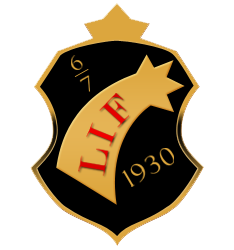 Regler för Poolspelslaget 2017, bestämda av spelarna:• Vara hjälpsam och snäll.• Mellan matcherna så äter vi inget godis eller dricka, det sparar vi till efter matcherna.• Positiva mot varandra på träning och match, vi är ett lag. Gör varandra bättre.• Alla ska få vara med, lämnar aldrig någon utanför.• Inte vara sur när man inte har bollen, vi spelar som ett lag.• Inga svordomar på träning eller match.• Lyssnar på tränarna vid träning och match.• Vid matcher så håller vi oss vid lagets samlingsplats.• Vara bra vinnare och bra förlorare.Regler för föräldrar 2017, bestämda av tränarna:•  Anmäler frånvaro till match i utsatt tid•  Tidspassning både till träning och match.•  Ser till att killarna och tjejerna är rätt utrustade och förberedda för träning och match (mat, vatten, kläder mm)•   Föräldrarna står på motsatta sidan om planen när vi spelar match. På matcherna hejar vi på laget. Vi gnäller inte på domaren eller motståndarna. Coachningen lämnar vi åt tränarna.•  Ställer upp på vårt eget poolspel. Vi behöver kiosk och grillpersonal samt kanske även matchvärdar.•  Betalar medlemsavgift till klubben. Spelare får endast delta i matcher om man betalat medlemsavgift, annars gäller inte försäkringar.•  Läser e-post och söker information på hemsidan.